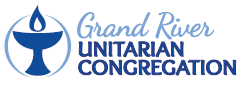 Pledge of Support to Grand River Unitarian Congregation for 2023 (your copy)Date: ___________________________ I pledge a commitment of __________ dollars for the year (___________ per month).Pre-Authorized Debit (PAD):  Thank you - this supports reliable planning and forecasting for GRU’s future. If this is new or for a new amount please complete the pink Member Pre-Authorized Debit Authorization Form and return to the office.2022 Annual Pledge GRU’s CopyThis can be mailed or emailed to the GRU office.I pledge a commitment of __________ dollars for the year (___________ per month).Pre-Authorized Debit (PAD):  Thank you - this supports reliable planning and forecasting for GRU’s future. If this is new or for a new amount please complete the pink Member Pre-Authorized Debit Authorization Form and return to the office.Name: __________________________________________________Please print clearly):   Date: ___________________Signature: ________________________________________________________________________Signature: ________________________________________________________________________